AVALESPARA ORGANISMOS EXTRA-UNIVERSITARIOS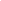 La Secretaría de Extensión de la Facultad de Artes otorga certificación y acompañamiento a Proyectos de Extensión en Artes, que se vinculen con otros organismos, instituciones, entidades, etc., del medio para abordar alguna problemática desde el área artística cultural. Por ello, la Facultad debe contar con la explicación del interés que la institución/organización interlocutora tiene con el proyecto.La Secretaría de Extensión de la Facultad de Artes solicita a los organismos extrauniversitarios interesados en el Proyecto titulado:……………………….………………………………………………………………………………………………………………………………………………………………………..………………… bajo la Dirección  de……………………………………………………………………de la Facultad de Artes, del Departamento de……………………………………………………………………………………...tenga a bien completar los siguientes datos:Por la presente, expresamos nuestra conformidad con todo lo expresado por el/la Director/a del presente Proyecto y nuestro apoyo al mismo.ORGANISMO: ………………………………………………………………………………………….DOMICILIO Y TELÉFONO: ………………………………………………………………...………….NOMBRE Y CARGO DEL/LA TITULAR: ……………………………………………………………..NOMBRE Y CARGO DEL/LA FIRMANTE: …………………………………………………………….1. Es de su interés este Proyecto? Porqué? ………………………………………………….……………………………………………………………………………………………………………..2. ¿Pueden realizarse las actividades propuestas, o parte de ellas, en ese Organismo? ¿En qué condiciones?……………………………………………………………………………………………………………………………………………………………………….3. ¿Qué aportes puede realizar su Organismo? (Información, Espacio físico, Archivos, Recursos humanos, (¿Cuáles?), Recursos materiales. (¿Cuáles?), Financiamiento (explicitar en qué consistiría), Otros (especifique).……………………………………………………………………………………………………………………………………………………………………..…………………………………………………………………………………………………………………………………………………………………...•Participará involucrándose activamente en el desarrollo del proyecto?....SI......... NO......•Especificar si el/la directora/a y/o co-director/a ha/n desarrollado actividades en la institución vinculadas al proyecto que se avala (especificar brevemente en qué consistieron las mismas).……………………………………………………………………………………………………………………………………………………………………………………………………………………………………………………………………………………………………………………………………………………………..Observaciones:Lugar y fecha:…………………………………...……………………….Firma y sello aclaratorio